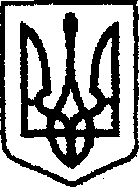 У К Р А Ї Н Ачернігівська обласна державна адміністраціяУПРАВЛІННЯ КАПІТАЛЬНОГО БУДІВНИЦТВАН А К А Звід    19.01.2022   р.			  Чернігів                                № 13Про утворення робочої групи із ідентифікації та оцінкиризиків        Відповідно до статей 6, 11, 41 Закону України «Про місцеві державні адміністрації», вимог Методичних рекомендації з організації внутрішнього контролю розпорядниками бюджетних коштів у своїх закладах та у підвідомчих бюджетних установах, затверджених наказом Міністерства юстиції України від 14 вересня 2012 року №995, Інструкції з організації внутрішнього контролю в Управлінні капітального будівництва Чернігівської обласної державної адміністрації, затвердженої наказом начальника Управління капітального будівництва Чернігівської обласної державної адміністрації 01.10.2020 року №267 (в редакції наказу  начальника Управління капітального будівництва Чернігівської обласної державної адміністрації від  18.01.2022 року № 12) (далі – Інструкція), з метою забезпечення функціонування внутрішнього контролю в Управлінні капітального будівництва Чернігівської обласної державної адміністрації (далі Управління)наказую:1. Утворити робочу групу із ідентифікації та оцінки ризиків в Управлінні  капітального будівництва Чернігівської обласної державної адміністрації (далі – робоча група) у складі згідно з додатком.2. Робочій групі за дорученням начальника Управління, зверненнями керівників структурних підрозділів та посадових осіб, що безпосередньо  підпорядковані начальнику Управління,  проводити ідентифікацію, оцінку та систематичний перегляд ідентифікованих ризиків з метою виявлення нових та таких, що зазнали змін, відповідно до вимог Інструкції. 3. Надати право керівнику робочої групи у разі необхідності залучати до її роботи працівників Управління з достатнім рівнем компетенції у відповідному напрямі діяльності, які здатні ідентифікувати ризики, оцінювати ймовірність їх виникнення та вплив на досягнення визначених цілей.4. Відділу адміністративно-господарської та організаційної роботи на вимогу керівника робочої групи здійснювати організаційне та матеріально технічне забезпечення  діяльності групи, а також підготовку та складання документів  з питань організації внутрішнього контролю в Управлінні.        5. Контроль за виконанням наказу залишаю за собою. Начальник                                                                      Ярослав СЛЄСАРЕНКОСклад робочої групиіз ідентифікації та оцінки ризиків в Управлінні  капітального будівництва Чернігівської обласної державної адміністраціїНачальник відділу адміністративно-господарської та організаційної роботи                                                                                     Валерій КЛЮЧНИКДодатокдо наказу начальника Управління капітального будівництва  Чернігівської ОДАвід  19.01. 2022  №  131.Майко Сергій МихайловичЗаступник начальника Управління – начальник відділу технічного контролю автомобільних доріг, керівник  робочої групи2.Ключник Валерій СтепановичНачальник відділу адміністративно-господарської та організаційної роботи, секретар робочої групи3.Артеменко Ірина АнатоліївнаЗаступник начальника відділу економічного аналізу та договорів4.Баглай Тетяна ПетрівнаНачальник відділу забезпечення будівництва технічною документацією5.Богдановська Лілія МиколаївнаНачальник відділу з питань управління персоналом6.Васильченко Ірина ОлександрівнаГоловний спеціаліст з питань запобігання та виявлення корупції7.Ковальчук Наталія МихайлівнаЗаступник начальника Управління – начальник відділу економічного аналізу та договорів8.Кузьменко Катерина ВолодимирівнаНачальник відділу інформаційного забезпечення, контролю та організації діловодства 9.Мисник Олександр ІвановичНачальник відділу експлуатаційного утримання автомобільних доріг10.НадточійОлександр ОлександровичПровідний інженер з охорони праці11.Плішков Олександр ВасильовичПровідний інженер з питань мобілізаційної роботи12.Середа Світлана МихайлівнаНачальник відділу фінансового забезпечення13.Тестов Олексій ВасильовичЗаступник начальника відділу організації будівництва та технічного нагляду14.Шара Тетяна ПетрівнаНачальник відділу юридичного забезпечення